Stadsmatchen i Jönköping 4-5/2-2012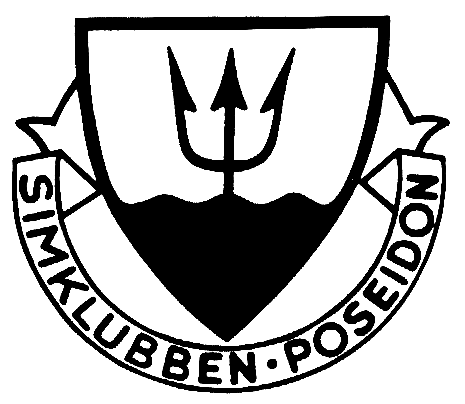 Resa
Vi samlas lördag 07.00 i väntsalen på Lunds central. Tåget avgår 07.25. Vi kommer hem igen söndag klockan 18.32 (tåget avgår från Jönköping 16.02). BoendeVi kommer att bo i klassrum på en skola som ligger väldigt nära Rosenlundsbadet.Mat
Hopparna tar med sig egen lunch till lördagen. Resterande luncher och middagar äter vi på badet. Frukosten äts på skolan.Kostnad; 950 kr ska betalas in till SK Poseidon PG 434635-9 senast torsdag den 2 februari. Kom ihåg att ange namn och märk med ”Stadsmatchen”.  Kom särskilt ihåg att packa ner:luftmadrass/liggunderlag och sängkläder.lunch och fika för fredagen så man klarar sig till kvällen.badkläder (flera ombyten)uppvärmningskläder.Poseidonkläder, träningsoverall/ blå shorts och vit Poseidon T-shirt. (För er som har)vattenflaskahanddukombyteskläder hygienartiklarlite fickpengarhänglåsDeltagare Daniela Nilsson Pusch
Erik Ekenstierna
Josefine PerssonLinnéa ÅkessonMagna Gudbrandsdottir Malin FröjdOliver Kristensson.Salka GudbrandsdottirSimon GustavssonTindra cedervedTova MårtenssonYlva FröjdMedföljande TränareMaja Green 073-423 77 72
Louise Larmark 073-972 84 08Frågor?Hör av dig till Sanna sanna.wallertoft@skposeidon.se